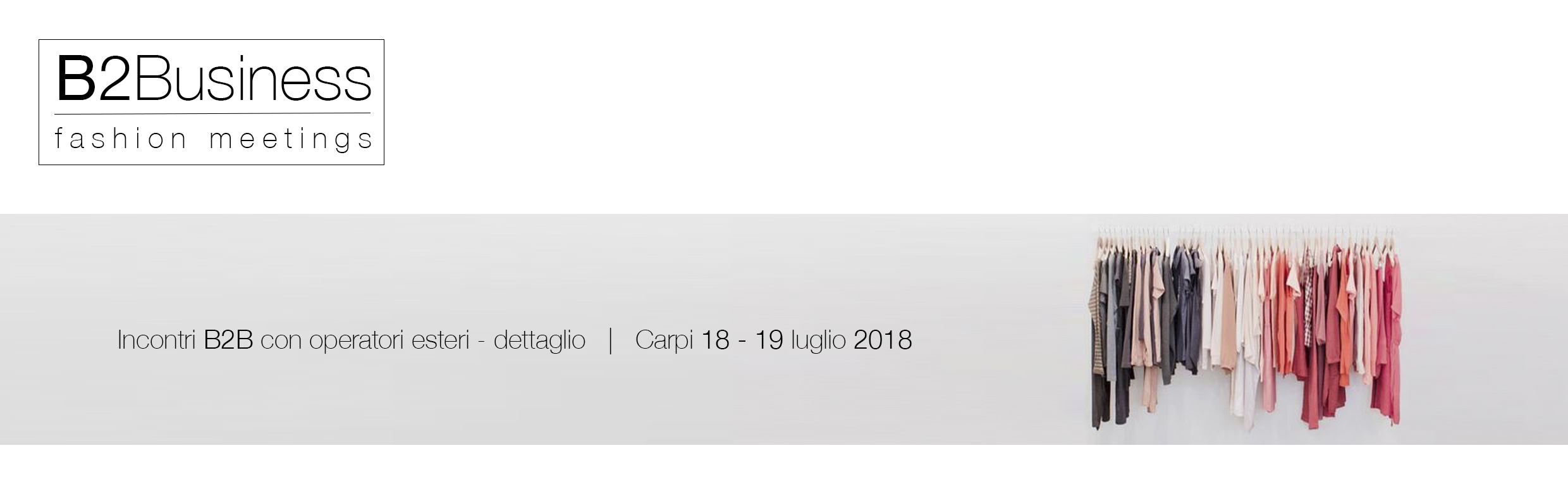 PROGETTO REGIONALE SETTORE MODA Opportunità di collaborazioni commerciali con buyer esteri e promozione internazionaledelle PMI emiliano - romagnole della filieraPer proseguire e rafforzare i positivi risultati conseguiti nei passati eventi B2B organizzati nell’ambito del Progetto Carpi Fashion System, vi proponiamo il primo evento dedicato alla distribuzione al dettaglioQUANDO 18 e 19 luglio 2018PAESI TARGET Germania, Austria, Svizzera, Francia,Paesi Scandinavi, Paesi Baltici, Kazakhstan, Hong Kong, Usa e CanadaQUOTA DI PARTECIPAZIONE euro 250,00 + IvaL’iniziativa è aperta alle imprese regionali del settore abbigliamento donna, intimo, moda mare e accessori – per presentare la propria collezione Primavera /Estate 2019 e flash Autunno/Inverno 2018-19La scadenza delle adesioni è il 15 marzo 2018Per approfondire, in allegato la comunicazione di promozione e la relativa documentazione da predisporre per partecipare.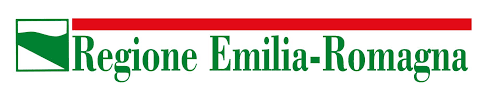 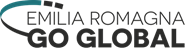 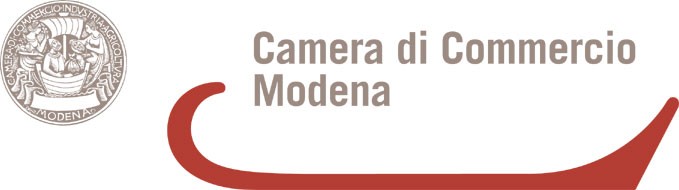 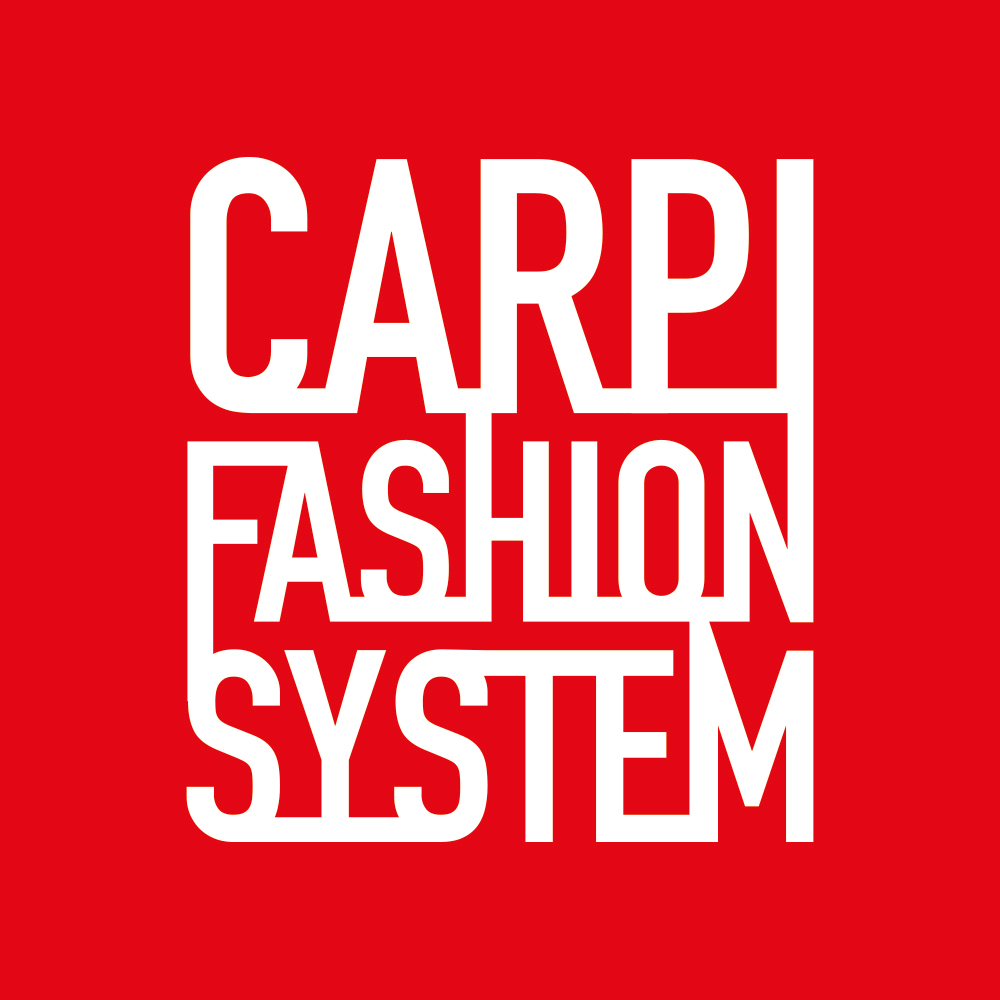 